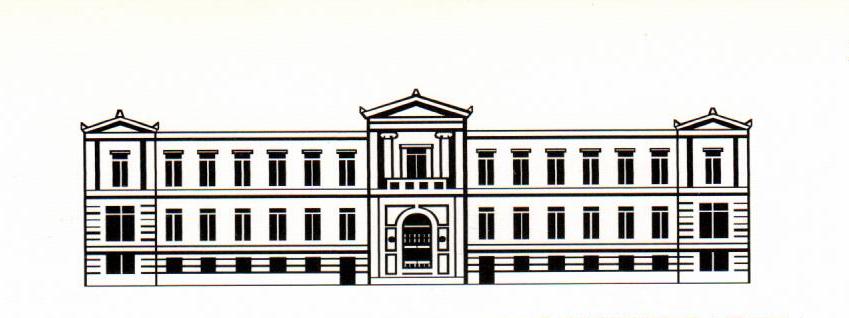     ΣΥΛΛΟΓΟΣ ΕΡΓΑΖΟΜΕΝΩΝ ΣΤΗΝ ΕΘΝΙΚΗ ΤΡΑΠΕΖΑ                                                    (ΣΥ.ΤΑ.ΤΕ.)                                  Αιόλου 86 - 3ος Όροφος – Τ.Κ. 105 59                  Τηλ. 210 3342768 - 9, 210 3342771 – 4, fax: 210 3342767www.sytate.gr ΑΝΑΚΟΙΝΩΣΗΠΡΟΣΚΛΗΣΗ ΣΕ ΣΥΝΑΝΤΗΣΗ ΓΙΑ ΤΟ ΛΕΠΕΤΕΣυνάδελφοι, Υστέρα από πρόσκληση του Υφυπουργού Εργασίας και Κοινωνικών Υποθέσεων, κ. Νότη Μηταράκη, το Προεδρείο του Συλλόγου μας αποφάσισε, ομόφωνα, να σταλεί αντιπροσωπεία για να παρακολουθήσει τη σημερινή συνάντηση, με θέμα «Ενημέρωση για το ζήτημα ΛΕΠΕΤΕ/ΕΛΕΠΕΤΕ», η οποία θα πραγματοποιηθεί στις 16.30, στο Υπουργείο Εργασίας και Κοινωνικών Υποθέσεων (Σταδίου 29).Η πρωτοβουλία του Υπουργείου αφορά στην αναζήτηση λύσεων του προβλήματος, παρά το γεγονός ότι, κατά την άποψη μας, το ζήτημα είναι διμερές και δεν θα λυθεί οριστικά με παρεμβάσεις της πολιτείας, αλλά μόνο εάν η Τράπεζα καταθέσει επιτέλους συγκεκριμένες προτάσεις, όπως είχε πολλές φορές δεσμευθεί στο παρελθόν.Να τονιστεί ιδιαίτερα, ότι η αποδοχή της πρόσκλησης και η παρουσία μας στη συνάντηση έχει ως μοναδικό της σκοπό να μεταφέρει τις συζητήσεις που θα πραγματοποιηθούν, στο σύνολο των μελών του Συλλόγου μας, τα οποία είναι δικαιούχοι του Λογαριασμού, ώστε να διαμορφώσουν ξεκάθαρη άποψη για τα συμφέροντά τους, που αφορούν στη βιωσιμότητα του ΛΕΠΕΤΕ, καθώς και στη συνεχόμενη και απρόσκοπτη καταβολή της παροχής.Να σημειωθεί, τέλος, ότι είναι η πρώτη φορά που επίσημος κρατικός φορέας καλεί το Σύλλογό μας για ενημέρωση στο ζήτημα του ΛΕΠΕΤΕ, ενώ είναι προφανές, ότι η αντιπροσωπεία μας, ούτε έχει δεσμευθεί, αλλά και ούτε είναι διατεθειμένη να δεσμευτεί σε τίποτε, από όσα θα ειπωθούν, πριν ενημερώσει αναλυτικά όλους τους ενδιαφερόμενους για τις εξελίξεις/προοπτικές, σχετικά με το Λογαριασμό και συνδιαμορφώσει την περαιτέρω στάση της, σε συνεργασία με τους δικαιούχους/μέλη του Συλλόγου μας. Αθήνα, 10 Δεκεμβρίου 2019 Για το Δ.Σ.              Ο Πρόεδρος                                Ο Γενικός Γραμματέας      Νίκος Παπαϊωάννου                        Αντώνης Ψωμαδέλης